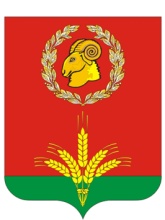 РОСТОВСКАЯ ОБЛАСТЬЗИМОВНИКОВСКИЙ РАЙОНМУНИЦИПАЛЬНОЕ ОБРАЗОВАНИЕАДМИНИСТРАЦИЯГАШУНСКОГО СЕЛЬСКОГО ПОСЕЛЕНИЯПОСТАНОВЛЕНИЕ№ 6831.10.2023                                                                                                                      п.БайковОб основных направлениях бюджетной и налоговой политики Гашунского сельского поселения на 2024 год и на плановый период 2025 и 2026 годовВ соответствии со статьей 1842 Бюджетного кодекса Российской Федерации, статьей 25 Положения о бюджетном процессе в Гашунском сельском поселении, утвержденном решением  Собрания депутатов Гашунского сельского поселения от 07.11.2013  № 178 «Об утверждении положения о бюджетном процессе в Гашунском сельском поселении». а также постановлением Администрации Гашунского сельского поселения от 14.06.2023 № 28 «Об утверждении Порядка и сроков составления проекта  бюджета  на 2024 год и на плановый период 2025 и 2026 годов»ПОСТАНОВЛЯЮ:1. Утвердить Основные направления бюджетной и налоговой политики Гашунского сельского поселения на 2024 год и на плановый период 2025 и 2026 годов согласно приложению.2. Сектору экономики и финансов Администрации Гашунского сельского поселения  обеспечить разработку проекта бюджета Гашунского сельского поселения на основе Основных направлений бюджетной и налоговой политики Гашунского сельского поселения на 2024 год и на плановый период 2025 и 2026 годов.3. Настоящее постановление вступает в силу со дня его официального опубликования.4. Контроль за исполнением постановления оставляю за собой.Глава Администрации Гашунского сельского поселения 				      И.Н. Терещенко.Приложениек постановлению АдминистрацииГашунского сельского поселения      от 31.10.2023 № 68ОСНОВНЫЕ НАПРАВЛЕНИЯбюджетной и налоговой политики Гашунского сельского поселения на 2024 год и на плановый период 2025 и 2026 годовНастоящие Основные направления сформированы с учетом основных приоритетов государственной политики Российской Федерации, указов Президента Российской Федерации от 07.05.2018 № 204 «О национальных целях и стратегических задачах развития Российской Федерации на период до 2024 года» и от 21.07.2020 № 474 «О национальных целях развития Российской Федерации на период до 2030 года», итогов реализации бюджетной и налоговой политики в 2022 – 2023 годах, и основных направлений бюджетной, налоговой и таможенно-тарифной политики Российской Федерации на 2024 год и на плановый период 2025 и 2026 годов.Целью Основных направлений является определение условий и подходов, используемых для формирования проекта бюджета Гашунского сельского поселения на 2024 год и на плановый период 2025 и 2026 годов.1. Основные итоги реализациибюджетной и налоговой политики в 2022 – 2023 годахВ 2022 году продолжена реализация бюджетной политики, направленной на достижение социальной стабильности и устойчивости бюджетной системы Гашунского сельского поселения.Бюджетными параметрами были учтены приоритеты бюджетной политики по обеспечению первоочередных задач социально-экономического развития Гашунского сельского поселения.В рамках реализации Плана первоочередных действий по обеспечению устойчивого развития Ростовской области в условиях внешнего санкционного давления, утвержденного распоряжением Губернатора Ростовской области от 12.03.2022 № 49 первоначально принятые бюджетные параметры были переформатированы, создан финансовый резерв в размере до 3 процентов собственных налоговых и неналоговых доходов местного бюджета на обеспечение первоочередных непредвиденных расходов, проведена оптимизация средств по отдельным направлениям.Исполнение местный бюджет Гашунского сельского поселения обеспечено в 2022 году с положительными результатами.По доходам показатели исполнены в объеме 10 153,6 тысяч рублей, что составило 105,0 процента годового плана, с ростом от 2021 года на 27,5 процента. Собственные доходы местного бюджета Гашунского сельского поселения поступили в объеме 4 540,5 тыс. рублей,  увеличение к 2021 году на 505,0 тыс. рублей, или  11,1 процентов.По расходам исполнение составило 9 597,3 тыс. рублей, или  97,35 процента к плану и с ростом от 2021 года на 24,1 процент. По результатам исполнения местного бюджета сложилось превышение доходов над расходами бюджета (профицит) в объеме 556,3 рублей. По-прежнему приоритетным направлением являлись расходы на социальную сферу. На эти цели направлено 27,8  процента расходов местного бюджета Гашунского сельского поселения.Бюджетными параметрами учтены ассигнования на выполнение поручений Президента Российской Федерации о дополнительных мерах социальной поддержки населения.Обеспечено повышение заработной платы работникам бюджетной сферы в связи с увеличением с 1 июня 2022 г. минимального размера оплаты труда.В необходимом объеме обеспечены расходные обязательства Гашунского сельского поселения, реализуемые на условиях софинансирования средств из федерального и областного бюджетов. В соответствии с изменениями, внесенными Федеральным законом от 16.04.2022 № 104-ФЗ «О внесении изменений в отдельные законодательные акты» в Федеральный закон от 05.04.2013 № 44-ФЗ «О контрактной системе в сфере закупок товаров, работ, услуг для обеспечения государственных и муниципальных нужд», порядок учета и оплаты денежных обязательств получателей средств местных бюджетов осуществляется с учетом сокращения до 7 рабочих дней сроков оплаты поставленной продукции (выполненных работ/оказанных услуг) по муниципальным контрактам. В качестве дополнительных мер поддержки экономики применяются увеличенные размеры авансирования контрактов до 50 процентов от их цены, до 70 процентов по контрактам на строительство, реконструкцию и капитальный ремонт, контрактам, подлежащим казначейскому сопровождению.За период I полугодия 2023 г. исполнение местного бюджета Гашунского сельского поселения обеспечено  относительно аналогичных показателей прошлого года: Доходы исполнены в сумме 4 904,5 рублей, или на 49,1 процента к годовому плану. В том числе собственные налоговые и неналоговые поступления составили 2 194,4 снижение от аналогичного периода прошлого года на 48,4 процента. Расходы исполнены в объеме 4 221,9 тыс. рублей, или на 39,4 процента к плану, с ростом к I полугодию 2022 г. на 7,3 процента. С учетом дополнительных расходных обязательств в 2023 году дефицит местного бюджета соответствует предельному значению, установленному статьей 921 Бюджетного кодекса Российской Федерации.Социальные обязательства местных бюджетов выполнены в полном объеме.2. Основные цели и задачи бюджетной и налоговой политики на 2024 год и на плановый период 2025 и 2026 годовБюджетная и налоговая политика Гашунского сельского поселения на 2024 год и на плановый период 2025 и 2026 годов будет соответствовать основным подходам, реализуемым в 2023 году с учетом эффективного расходования бюджетных средств, оптимизации и переформатирования расходов местного бюджета, создания резерва для обеспечения приоритетных и непредвиденных расходов местного бюджета.Главной целью бюджетной политики определена важность сохранения устойчивости и сбалансированности бюджетной системы.Основные направления бюджетной политики на 2024 – 2026 годы сконцентрированы в первую очередь на реализации задач, поставленных Президентом Российской Федерации и Губернатором Ростовской области. Безусловным приоритетом является достижение целей национального развития, выполнение социальных обязательств, повышение уровня жизни граждан. Во исполнение поручений Послания Президента Российской Федерации запланировано увеличение заработной платы работникам бюджетной сферы в связи с увеличением минимального размера оплаты труда с 1 января 2024 г. до 19 242 рублей и необходимостью доведения уровня заработной платы работников бюджетного сектора до средней заработной платы по экономике региона.Продолжится реализация инфраструктурных проектов, источником финансового обеспечения которых являются межбюджетные трансферты из областного бюджета.Безусловным приоритетом бюджетной политики будет являться реализация национальных проектов, основными целями которых определены: сохранение населения, здоровье и благополучие людей, создание комфортной и безопасной среды для жизни и возможностей для самореализации и раскрытия таланта каждого человека.Параметры местного бюджета на 2024 год и на плановый период 2025 и 2026 годов сформированы на основе второго (базового) варианта прогноза социально-экономического развития Ростовской области на 2024 – 2026 годы, утвержденного распоряжением Правительства Ростовской области от 12.07.2023 № 571.В целях соблюдения финансовой дисциплины бюджетные проектировки планируются с учетом выполнения обязательств, предусмотренных соглашениями о предоставлении дотаций на выравнивание бюджетной обеспеченности из областного бюджета.Продолжится соблюдение требований бюджетного законодательства, предельного уровня муниципального долга и бюджетного дефицита, недопущение образования кредиторской задолженности.2.1. Налоговая политика Гашунского сельского поселения на 2024 год и на плановый период 2025 и 2026 годовРеализация налоговой политики на территории района на 2024 год и на плановый период 2025 и 2026 годов будет основываться на следующих приоритетах:Проведение оценки налоговых расходов, включающей оценку бюджетной, экономической и социальной эффективности по местным налогам, влияние предоставленных налоговых преференций на достижение целей социально-экономической политики Гашунского сельского поселения.Совершенствование нормативной правовой базы по вопросам налогообложения будет осуществляться в условиях изменений федерального налогового законодательства.В трехлетней перспективе будет продолжена работа по укреплению доходной базы бюджета района за счет наращивания стабильных доходных источников и мобилизации в бюджет имеющихся резервов.Продолжится взаимодействие органов местного самоуправления с федеральными органами власти в решении задач по дополнительной мобилизации доходов. Вектор деятельности направлен на обеспечение полноты уплаты налогов, сокращение задолженности и применение полного комплекса мер принудительного взыскания задолженности, эффективное использование имущества и земельных ресурсов.2.2. Основные направления бюджетной политикив области социальной сферыОдним из основных подходов бюджетной политики в области социальной сферы является увеличение уровня доходов граждан.Повышение оплаты труда работникам бюджетной сферы планируется согласно указам Президента Российской Федерации от 07.05.2012 № 597 «О мероприятиях по реализации государственной социальной политики», от 01.06.2012 № 761 «О Национальной стратегии действий в интересах детей на 2012 – 2017 годы» и от 28.12.2012 № 1688 «О некоторых мерах по реализации государственной политики в сфере защиты детей-сирот и детей, оставшихся без попечения родителей» с учетом необходимости сохранения соотношения средней заработной платы отдельных категорий работников с показателем «среднемесячная начисленная заработная плата наемных работников в организациях, у индивидуальных предпринимателей и физических лиц (среднемесячный доход от трудовой деятельности)» по Ростовской области на 2024 – 2026 годы.В целях ежегодного повышения оплаты труда работников муниципальных учреждений, на которые не распространяется действие указов Президента Российской Федерации 2012 года, предусмотрена индексация расходов на уровень инфляции в 2024 – 2026 годах, утвержденный прогнозом социально-экономического развития Ростовской области на 2024 – 2026 годы.Также запланировано повышение расходов на заработную плату отдельных низкооплачиваемых категорий работников до уровня минимального размера оплаты труда.В очередном бюджетном цикле продолжится финансовое обеспечение мероприятий молодежной политики, направленных на вовлечение молодежи в социальную практику и полноценное участие в жизни гражданского общества, профилактики асоциального поведения, этнического и религиозно-политического экстремизма, а также формирование у молодежи чувства патриотизма и привитие гражданских ценностей.Продолжится финансовое  обеспечение деятельности муниципальных учреждений культуры, проведение районных мероприятий в области культуры.Продолжится финансовое обеспечение деятельности муниципальных учреждений, осуществляющих спортивную подготовку.На 2023 год и на плановый период 2024 и 2025 годов планируется поддержка жилищно-коммунального хозяйства, в том числе на мероприятия по:формированию современной городской среды, благоустройству общественных территорий населенных пунктов;возмещению предприятиям жилищно-коммунального хозяйства разницы между экономически обоснованными тарифами и платежами населения;на мероприятия по обустройству объектами инженерной инфраструктуры и благоустройство площадок, расположенных на сельских территориях, под компактную жилищную застройку.Планируются расходы на проведение землеустроительных работ, оформление межевых планов и постановку на кадастровый учет, оформление технической документации, внесение изменений в генеральный план Зимовниковского сельского поселения.3. Повышение эффективности и приоритизация бюджетных расходовБюджетная политика в сфере расходов будет направлена на безусловное исполнение действующих расходных обязательств, в том числе с учетом их приоритизации и повышения эффективности использования финансовых ресурсов.Главным приоритетом при планировании и исполнении расходов местного бюджета является обеспечение в полном объеме всех конституционных и законодательно установленных обязательств государства перед гражданами.В целях создания условий для эффективного использования средств местного бюджета и мобилизации ресурсов продолжится применение следующих основных подходов:формирование расходных обязательств с учетом переформатирования структуры расходов местного бюджета исходя из приоритетов;разработка бюджета на основе муниципальных программ Гашунского сельского поселения с учетом интегрированных в их структуру региональных проектов;неустановление расходных обязательств, не связанных с решением вопросов, отнесенных Конституцией Российской Федерации и федеральными законами к полномочиям органов местного самоуправления муниципальных районов;активное привлечение внебюджетных ресурсов, направление средств от приносящей доход деятельности, в том числе на повышение оплаты труда отдельным категориям работников, поименованных в указах Президента Российской Федерации 2012 года;обеспечение соблюдения финансовой дисциплины при использовании бюджетных средств.4. Основные подходык формированию межбюджетных отношенийОсновными направлениями бюджетной политики в сфере межбюджетных отношений являются содействие в обеспечении долгосрочной сбалансированности и устойчивости бюджетов муниципальных образований.В целях повышения качества управления муниципальными финансами, повышения ответственности органов местного самоуправления за проводимую бюджетную политику, в том числе обеспечение финансовыми ресурсами первоочередных социально значимых расходов местных бюджетов, продолжится мониторинг планирования и исполнения бюджетов муниципальных образований, контроль за соблюдением требований бюджетного законодательства, своевременным исполнением принятых расходных обязательств, а также практика проведения оценки качества управления бюджетным процессом в муниципальном образовании Гашунского сельского поселения.5. Обеспечение сбалансированности местного бюджетаОбеспечение устойчивого и сбалансированного исполнения местных бюджетов, сохранение безопасного уровня долговой нагрузки должны быть обеспечены за счет принятия и реализации на местном уровне следующих мер с учетом методической поддержки финансового отдела Администрации Гашунского сельского поселения:увеличения поступлений налоговых и неналоговых доходов;оптимизации бюджетных расходов и долговой нагрузки;выполнения требований бюджетного законодательства и соглашений о предоставлении межбюджетных трансфертов.Органам местного самоуправления при формировании местных бюджетов на 2024 год и на плановый период 2025 и 2026 годов необходимо исходить из обеспечения принятия реалистичных бюджетов и повышения качества бюджетного планирования.Финансовым органам муниципальных образований необходимо принять меры по повышению качества бюджетного планирования, управления муниципальными финансами, по соблюдению надлежащей финансовой дисциплины.6. Совершенствование системы внутреннего муниципального финансового контроля и контроля финансового органа в сфере закупокВ целях создания условий для повышения эффективности бюджетных расходов при осуществлении полномочий по внутреннему муниципальному финансовому контролю продолжится применение следующих основных подходов:применение единых федеральных стандартов внутреннего муниципального финансового контроля и единых форм документов, оформляемых органами внутреннего муниципального контроля;применение риск-ориентированного подхода к планированию 
и осуществлению контрольной деятельности;использование цифровых технологичных инструментов (подсистема информационно-аналитического обеспечения государственной интегрированной информационной системы «Электронный бюджет», информационная система «Единая автоматизированная система управления общественными финансами в Ростовской области»);обеспечение непрерывного процесса систематизации, анализа, обработки 
и мониторинга своевременного устранения нарушений, выявленных в ходе проведения контрольных мероприятий, и принятия объектами контроля мер, направленных на их недопущение;совершенствование методологической базы осуществления муниципального финансового контроля, учет и обобщение результатов контрольной деятельности;повышение степени ответственности главных распорядителей и получателей за расходованием бюджетных средств.Финансовые органы с 1 января 2024 г. будут осуществлять контроль за соответствием вносимой в реестр контрактов информации, в том числе: в части реквизитов счета заказчика и поставщика; об удержании суммы не исполненных поставщиком (подрядчиком, исполнителем) требований об уплате неустоек (штрафов, пеней), предъявленных заказчиком из суммы, подлежащей уплате поставщику (подрядчику, исполнителю); о размере налогов, сборов и иных обязательных платежей в бюджеты бюджетной системы Российской Федерации в случае уменьшения суммы, подлежащей уплате заказчиком поставщику (подрядчику, исполнителю), на размер налогов, сборов и иных обязательных платежей. Внедрение и применение указанных механизмов будет способствовать совершенствованию финансового контроля, направленному на предупреждение  нарушений в финансово-бюджетной сфере и сфере закупок, а также повышению финансовой дисциплины при использовании бюджетных средств.